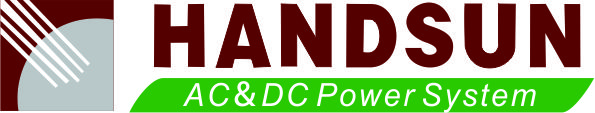 TZ/GMC系列双频移动电源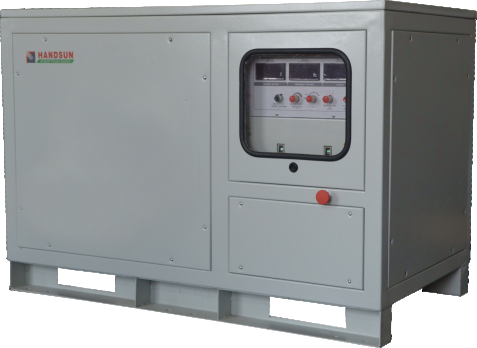 上海汉升电源系统有限公司TZ/GMC系列双频移动电源：我公司研制的TZ/GMC系列50Hz/400Hz双频移动式电源，具有精度高、反应快、重量轻、噪音小、维护方便、移动灵活等诸多优点。符合国军标 GJB181、GJB151、GJB235、GJBz20486、GJB1910、GJB572等航空地面电源的相关要求，已经通过军品鉴定。其作用是提供（220/380V/50Hz、115/200V/400Hz）两种规格的三相交流电源，采用IGBT模块，通过先进的PWM控制技术，能推动大功率输出，提供高品质，高可靠的电源。目前广范应用于实验室检测、研究所、造船、机场、部队等场所，产品性能尖端，运行稳定。本TZ/GMC系列50Hz/400Hz双频移动式电源为拖车式，可以随意移动、野外转移，由电源输入/输出连接线盘、特种双频电源、电源输出50Hz/400Hz连接盒和方舱拖车四部分组成。技术指标、参数：● 交流输入：(1)  相数：采用三相五线制；(2)  额定电压：220/380V(相/线)±10%；(3)  额定频率：50Hz±5%；(4)  额定功率：根据要求定制。● 交流输出：(1)  相数：采用三相四线制；(2)  50Hz额定稳态电压：220/380V(相/线)±1%；(3)  50Hz额定稳态频率：50Hz±5%；(4)  400Hz额定稳态电压：115/200V(相/线)±1%；(5)  400Hz额定稳态频率：400Hz±1%；(6)  50/400Hz额定三相电压不平衡度：≤2%；(7)  400Hz额定三相电压可调范围：±10%；且连续可调后锁定；(8)  额定效率：≥92%；(9)  过载能力：120%时持续10分钟，150%时1分钟，200%时为5秒；(10) 冷却方法：强制风冷；(11) 具有电子电路快带侦测欠压、过压、过流、过热等保护及报警装置。● 操作与显示：(1)  面板上设置：输入“启动/断开”、输出“供电/断电”、“调压”、“复位”等操作开关；(2)  面板上显示输出电压、电流、频率，解析度 0.1 。●连续工作时间带载：不小于 100h。●可靠性和维修性MTBF：不小于 8000h；MTTR：不大于 0.5h (基层级）。●使用寿命不少于15年。